Collégiale de Pimbo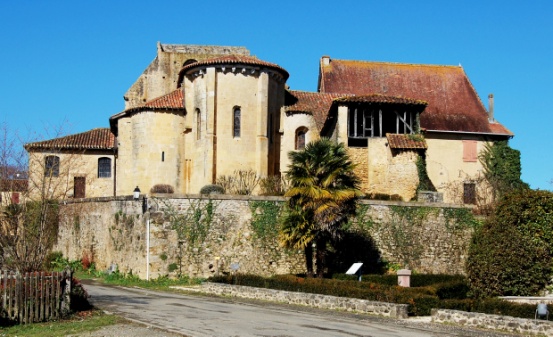 Lac d’Ages à Monsegur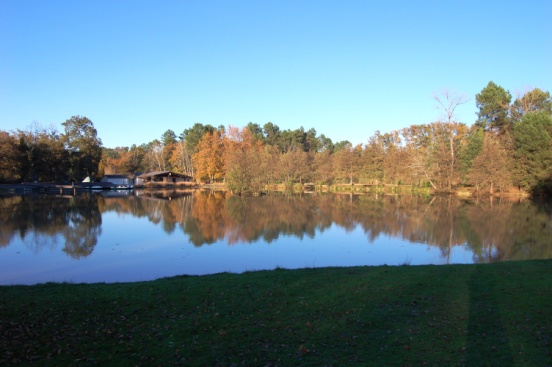 Mur clocher de Lacajunte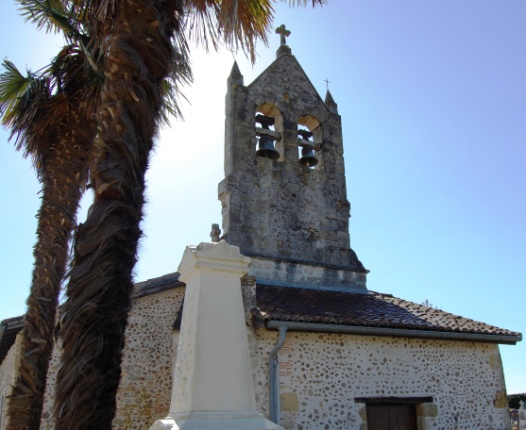 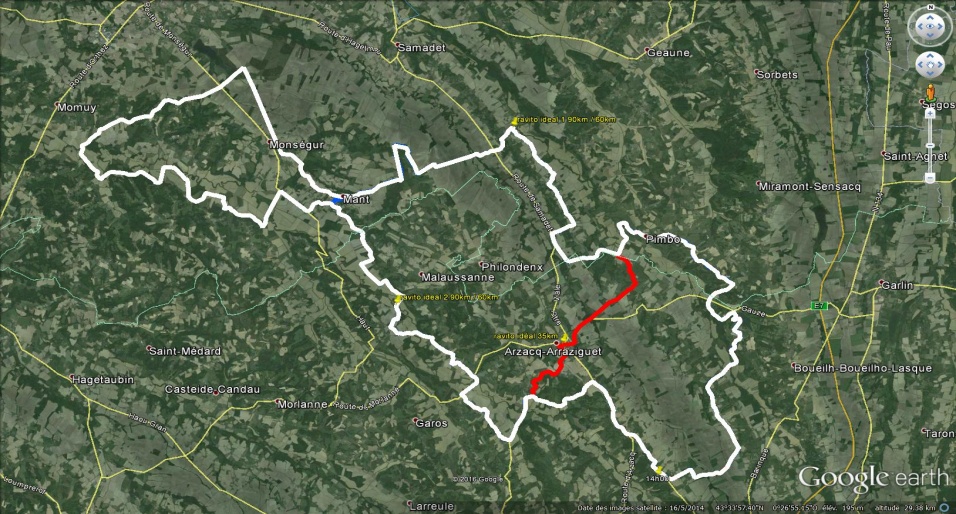 Maison du Jambon d’Arzacq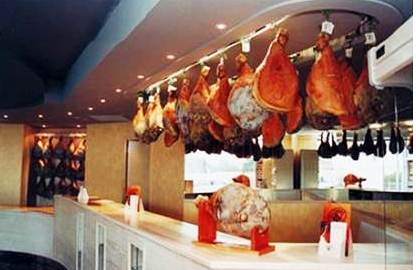 Musée de la Faïence de Samadet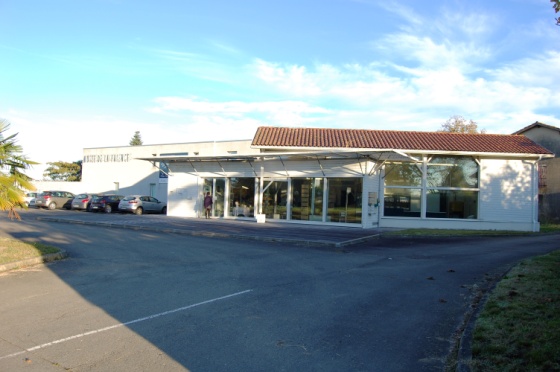 Ruines de la chapelle de l’Abbaye de Monsegur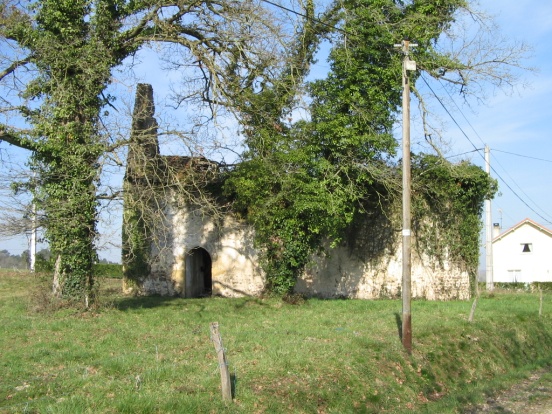 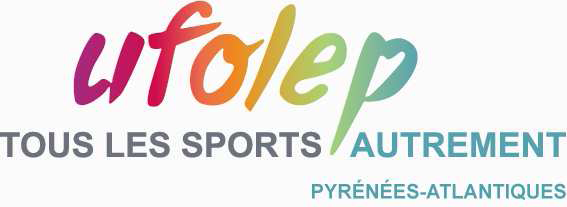 L’ASSOCIATION SPORTIVE DE LEME VOUS PROPOSE LA RANDONNEE ‘’LUY & GABAS’’LEME 22 MAI 2016TROIS PARCOURS TOURISTIQUES90, 63 et 35 km3 RAVITAILLEMENTSACCUEILFOYER RURAL DE LEME (D 944)INSCRIPTION SUR PLACE DES 7h30Départs libres à partir de 8h00PARTICIPATION 5.00€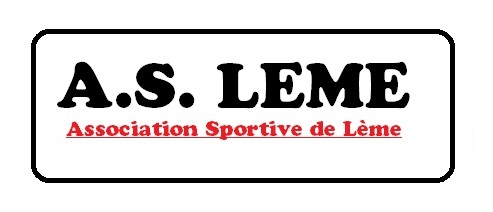 LUY et GABAS sont les noms de deux petites rivières qui serpentent entre le Nord du Béarn et la Chalosse._____Le Gabas qui prend sa source du coté de RIUPEYROUS  et Le LUY DE FRANCE qui nait du coté de NAVAILLES ANGOS se jettent dans l’Adour entre SAINT SEVER et DAX.______C’est en jouant entre les vallées de ces deux cours d’eau que l’A. S LEME a concocté les trois parcours proposés (90, 63 et 35km) sans difficultés majeures et accessibles à tous.______Nous avons privilégié le coté ‘’loisir’’ de ces randonnées en choisissant de petites routes tranquilles et sans grande circulation.______Les territoires visités sont riches, aussi n’hésitez à vous arrêter pour visiter les quelques points remarquables de ces randonnées.ACCUEIL AU FOYRE RURAL DE LEME à partir de 7h30, départs libres à partir de 8h00VIENNOISERIE, CAFE, SANDWICH.___________DETAILS DES PARCOURS CIRCUIT DE 90 KM 1200m de dénivelé, 12 cotes, 2 ravitaillements OPENRUNNER N° 5815344CIRCUIT DE 63 KM990 m de dénivelé, 7 cotes, 2 ravitaillementsOPENRUNNER N° 5815247CIRCUIT DE 35 KM700m de dénivelé, 6 cotes, 1 ravitaillementOPENRUNNER N° 5814978_______PROTOCOLE et VIN D’HONNEUR à 12h00_______RECOMPENSES AUX CLUBS LES PLUS REPRESENTESRENSEIGNEMENTS 05 58 79 25 72 ou 06 82 49 46 66 Demart.jmce@orange.fr 